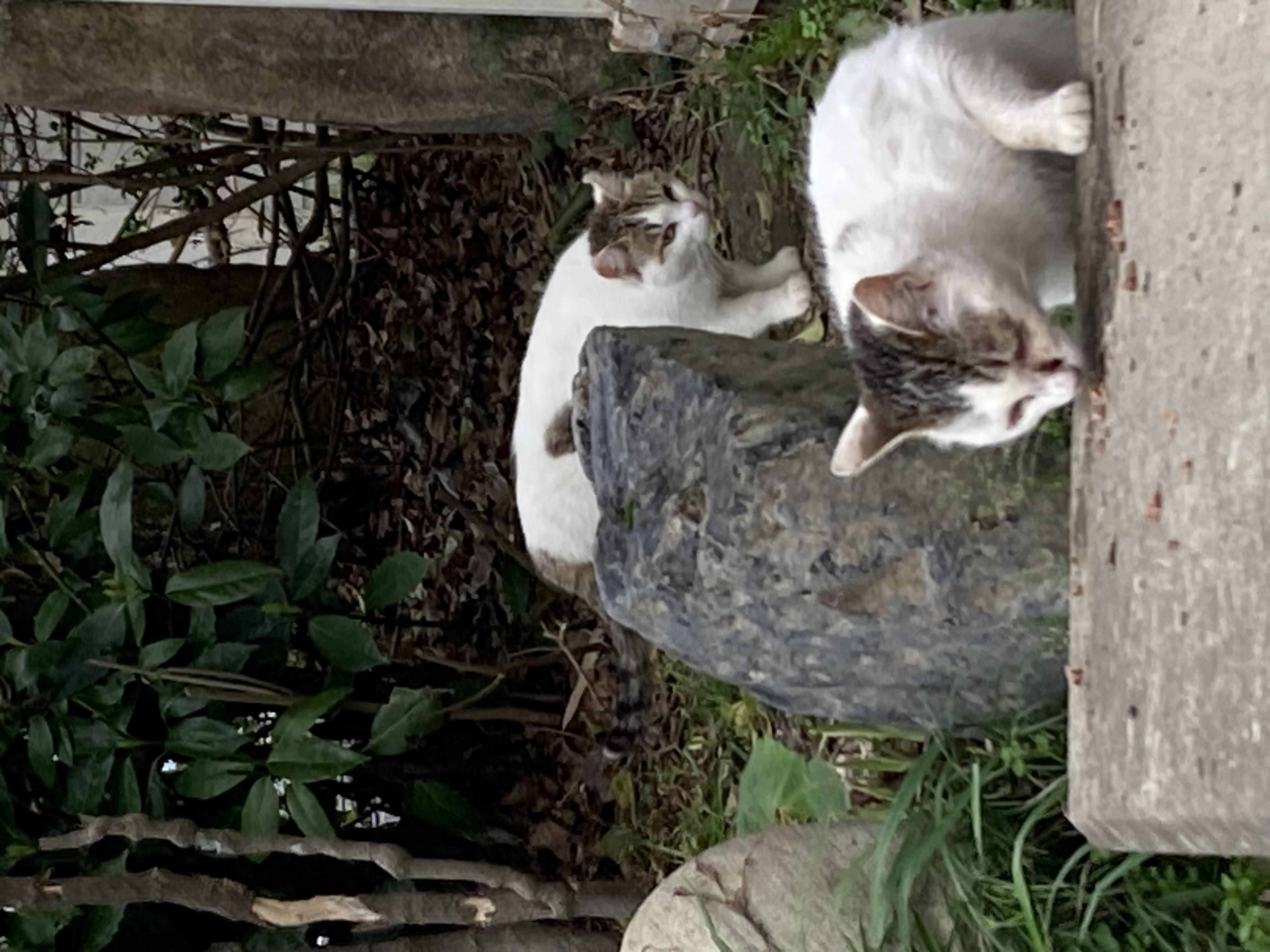 （例）(手前)猫１　メス　白・茶(奥)猫２　メス　白・茶